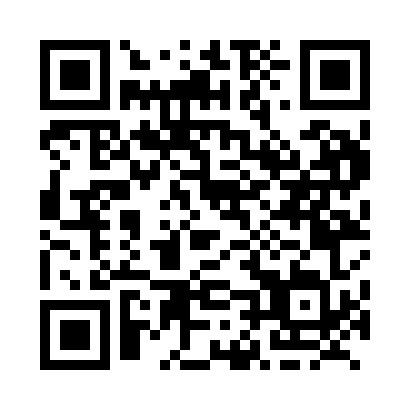 Prayer times for Devona, Alberta, CanadaWed 1 May 2024 - Fri 31 May 2024High Latitude Method: Angle Based RulePrayer Calculation Method: Islamic Society of North AmericaAsar Calculation Method: HanafiPrayer times provided by https://www.salahtimes.comDateDayFajrSunriseDhuhrAsrMaghribIsha1Wed4:116:171:496:599:2211:282Thu4:086:151:497:009:2411:313Fri4:056:131:497:019:2611:354Sat4:016:111:497:029:2711:385Sun3:596:091:497:039:2911:396Mon3:586:071:497:049:3111:407Tue3:576:061:497:059:3211:418Wed3:566:041:487:069:3411:429Thu3:556:021:487:079:3611:4210Fri3:546:001:487:089:3711:4311Sat3:545:581:487:099:3911:4412Sun3:535:571:487:109:4111:4513Mon3:525:551:487:119:4211:4614Tue3:515:531:487:129:4411:4615Wed3:505:521:487:139:4611:4716Thu3:505:501:487:149:4711:4817Fri3:495:491:487:159:4911:4918Sat3:485:471:487:159:5011:5019Sun3:475:461:497:169:5211:5020Mon3:475:441:497:179:5311:5121Tue3:465:431:497:189:5511:5222Wed3:455:421:497:199:5611:5323Thu3:455:401:497:209:5811:5424Fri3:445:391:497:219:5911:5425Sat3:445:381:497:2110:0111:5526Sun3:435:371:497:2210:0211:5627Mon3:435:361:497:2310:0311:5628Tue3:425:351:497:2410:0511:5729Wed3:425:341:507:2410:0611:5830Thu3:415:331:507:2510:0711:5931Fri3:415:321:507:2610:0811:59